Trabajo de verano para AP Literatura en español	                Wakefield HS             2023-2024	  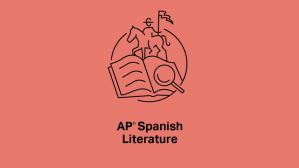 ¡Bienvenidos a la clase de AP Literatura en español! Para poder leer todas las obras del currículo de AP Literatura es necesario tener esta asignación durante las vacaciones. El trabajo de verano tiene dos secciones: Aprender algunas figuras retóricas y términos literariosLectura y análisis de seis cuentos Fecha de entrega: el segundo día que nos veamos el próximo curso      Crédito: 100 puntos Si necesitan más información sobre la clase y el currículo, pueden leer más en este enlace del AP College Board. PREGUNTASBorges y yo – Autor: Jorge Luis Borges (argentino; siglo XX)En el texto, hay un claro uso de “yo” y “Borges”. ¿Quién es el “yo” y quién es el “Borges”? ¿Qué cosas le gustan al “yo”? ¿Y a “Borges”? ¿Cuál de los dos “personajes” es vanidoso? ¿Cómo lo sabes? ¿Qué frase indica que el “yo” reconoce el éxito literario del otro Borges?¿Cuál de los dos “personajes” tiene una perversa costumbre de falsear y magnificar? ¿Se refiere el autor a la vida o a la literatura en esta frase? En tu opinión, ¿quién escribió este texto, Borges privado o Borges público? Explica. ¿No oyes ladrar los perros? – Autor:  Juan Rulfo (mexicano; siglo XX)    Este cuento empieza in medias res. Un padre lleva sobre sus hombros a su hijo herido. ¿Qué le pide el padre a Ignacio? ¿Qué lugar están buscando? ¿Por qué?¿Qué ha hecho el hijo para que el padre esté tan enojado?¿En qué momento muere el hijo?¿Qué simbolismo hay en que el padre cargue al hijo durante todo el camino? ¿Qué relación puede tener el refrán: “dime con quien andas y te diré quién eres” con este cuento?La siesta del martes – Autor: Gabriel García Márquez (colombiano, siglo XX)- Premio Nobel de literatura ¿Qué connotación tiene el martes en la cultura hispana? Explica cómo entiendes este refrán: “martes, ni te cases ni te embarques, ni de tu familia te apartes”Describe el tren donde viajaban la madre y su hija.¿Por qué van la señora y su hija a este pueblo? Escribe dos cosas que le dijo la madre a la hija durante el viaje.Interpreta esta frase: “El pueblo flotaba en el calor”. Luego encuentra dos frases que se refieran a la temperatura del pueblo cuando ellas llegan.¿Qué hacía la gente del pueblo cuando ellas llegaron?¿Por qué van a la casa del cura?Este diálogo está casi al final del cuento. ¿Por qué estaba la gente en las ventanas? ¿Qué fue lo que comprendió la madre en ese momento? ¿Qué crees que pasó cuando salieron de la casa?—¿Qué fue? —preguntó él.—La gente se ha dado cuenta. —Es mejor que salgan por la puerta del patio —dijo el padre.
 —Da lo mismo —dijo su hermana—. Todo el mundo está en las ventanas.La mujer parecía no haber comprendido hasta entonces. Trató de ver la calle a través de la red metálica. Luego le quitó el ramo de flores a la niña y empezó a moverse hacia la puerta. La niña la siguió.Las medias rojas – Autora: Emilia Pardo Bazán (española, fines del siglo XIX- principios del XX)Describe física y moralmente a los dos personajes del cuento: Ildara y su padre, el “tío” Clodio.¿Qué estaba haciendo Ildara al principio del cuento? ¿Qué estaba planeando hacer Ildara y por qué? ¿Por qué crees que el cuento se llama: “Las medias rojas”? Explica cómo son las relaciones interpersonales entre Ildara y su padre. En tu respuesta usa una cita (‘a quote’) del cuento. ¿Qué le pasó a Ildara al final? Lee estos enlaces para que aprendas el significado de la palabra ‘indianos’ y puedas entender mejor la historia. http://www.studyspanish.com/comps/indianos1.htm y http://es.wikipedia.org/wiki/IndianoEl hijo – Autor: Horacio Quiroga (uruguayo; fines del siglo XIX- principios del XX)¿Dónde viven el padre y su hijo? ¿A dónde va el hijo con su escopeta?¿Cuándo debe regresar?¿Cuántos años tenía el hijo? ¿Cómo describe el narrador al hijo?¿Por qué confiaba tanto el padre en su hijo? Explica este párrafo en tus propias palabras: “Bajo el cielo y el aire candentes, a la descubierta por el abra de espartillo, el hombre devuelve a casa con su hijo, sobre cuyos hombros, casi del alto de los suyos, lleva pasado su feliz brazo de padre. Regresa empapado de sudor, y aunque quebrantado de cuerpo y alma, sonríe de felicidad”.Ahora relaciona el párrafo final del cuento con el fragmento anterior. ¿A qué conclusión llegas? ¿Está vivo o muerto el hijo? ¿Cómo lo sabes?“Sonríe de alucinada felicidad... Pues ese padre va solo. A nadie ha encontrado, y su brazo se apoya en el vacío. Porque tras él, al pie de un poste y con las piernas en alto, enredadas en el alambre de púa, su hijo bien amado yace al sol, muerto desde las diez de la mañana”.El mancebo que se casó con una mujer muy fuerte y muy brava – Autor: Don Juan Manuel                                                                                                                                                       (español; siglo XIV)Al comienzo del cuento el Conde Lucanor le cuenta a su sirviente, Patronio, sobre lo que le pasa a un pariente suyo [del Conde], y Patronio le cuenta una historia que ha escuchado sobre un caso similar. Refiriéndote a la historia que cuenta Patronio, contesta estas preguntas: ¿Por qué se quiere casar el moro joven con una muchacha violenta y maleducada?¿Qué le contestó el padre de la chica al padre del muchacho cuando le dijo que su hijo quería casarse con la muchacha?¿A qué animales les pidió agua el mancebo (moro joven)? ¿Por qué crees que lo hizo?El padre de la muchacha quiso hacer lo mismo con su esposa, ¿cómo reaccionó ella? Explica la moraleja que está al final del cuento: “Si desde un principio no muestras quién eres, nunca podrás después, cuando quisieres”.Este cuento fue escrito en la Edad Media o Medioevo. Escribe dos características de esta época que se ven en el cuento. **Usa tus conocimientos de historia para contestar esta pregunta.PS. Si terminaran el trabajo antes de que empiecen las clases, lo pueden compartir en Google docs con sus maestras: Profe Johnson o Sra. Buzzi                                     								                     ¡Buena suerte!				 Figura retórica o término literario Definición **de Quizlet Un ejemplo **de una obra escrita en español. Usar www.retoricas.com o una página web similar.  Aliteración Anáfora Antítesis Yuxtaposición de dos ideas o palabras de significado contrario.Primitivo y moderno; sencillo y complicadoApóstrofe Arcaísmo Asíndeton Carpe DiemElipsisEpíteto (1)Adjetivo innecesario La nieve fría EstribilloEufemismo GradaciónHipérbaton Alteración del orden normal de la sintaxis. Volverán las golondrinas en tu balcón sus nidos a colgarHipérbole In medias res Interrogación retórica Ironía Memento Mori 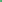 MetonimiaParadojaParalelismoPerífrasis o circunlocución Polisíndeton RetruécanoSímil SinécdoqueSinestesiaVerso endecasílaboVerso de 11 sílabas métricas    Vol/ve/rán/ las/ os/cu/ras/ go/lon/dri/nas   1    2    3     4    5    6   7      8   9   10   11Verso octosílaboVerso de 8 sílabas métricas    Va a/ Se/vi/lla a /ver /los /to/ros       1      2   3       4    5    6    7    8 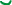 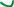 